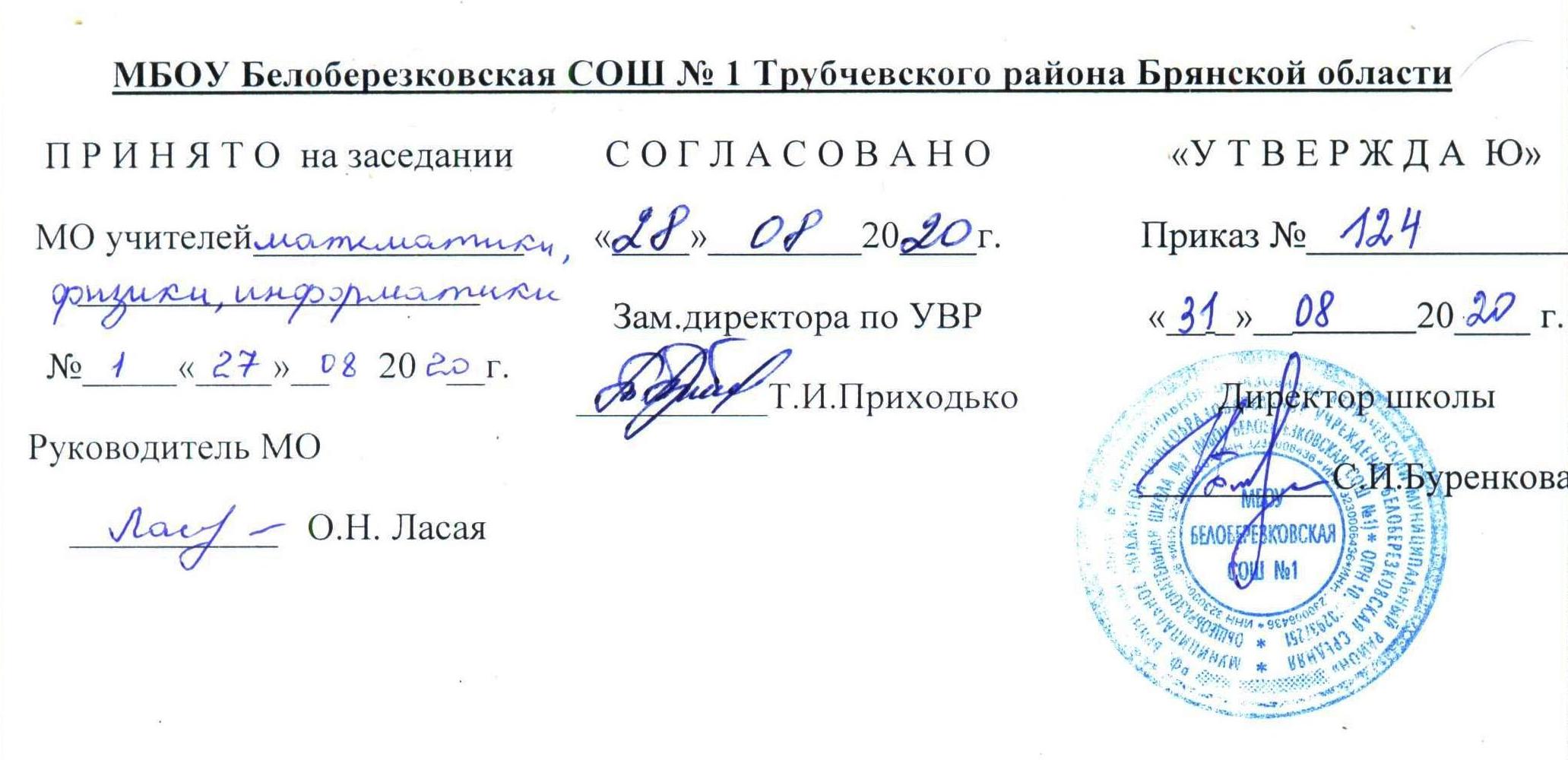 Пояснительная записка   Рабочая программа элективного курса по математике для обучающихся 10-х классов составлена на основе авторской программы курса по выбору по математике «Методы решения олимпиадных задач» авт.-сост. Фарков А.В., 2018 г.   Соответствует Федеральному образовательному стандарту основного общего образования по математике и Примерной государственной программе по математике. Программа рассчитана на 34 часа (1 час в неделю) согласно Учебному плану школы.Учебно – методическое обеспечение курса Учебная программа     Авторская программа курса по выбору по математике «Методы решения олимпиадных задач» авт. – сост. Фарков А.В., 2018 г.УчебникАлгебра и начала математического анализа. 10-11 классы: учеб. для общеобразоват. организаций: базовый уровень/ Ш.А. Алимов.- М.: Просвещение, 2013.Дополнительная литература1. Балаян Э.Н. Готовимся к олимпиаде по математике:5-11 классы. - Ростов-н/Д: Феникс, 2009.2. Горбачев Н.В. Сборник олимпиадных задач по математике. - М.: МЦНМО, 2004.3. Кравцев С.В. и др. Методы решения задач по алгебре: от простых до самых сложных-М.: Издательство: Экзамен»,2005.4. Кукушкин Б.Н. Математика. Подготовка к олимпиаде. – Москва-.: Айрис-пресс, 20115. .Фарков А.В. Математические олимпиады в школе.5-11 классы. -М.: Айрис-пресс, 2010.6. Фарков А.В. Методы решения олимпиадных задач.10-11 классы-М.: ИЛЕКСА,2011 (Серия «Математика: элективный курс»)7. Шарыгин И.Ф. Факультативный курс по математике: Решение задач: Учеб. пособие для 10 класса ср. шк. -М.: Просвещение, 1989.Цель курса Ознакомление учащихся с основными методами решения олимпиадных задач.Задачи программы-расширение и углубление знаний учащихся по математике;-развитие математического мышления и способностей учащихся;-подготовка к сдаче ЕГЭ и продолжению успешного обучения в вузе.Требования к уровню подготовки учащихсяВ результате изучения курса в 10 классе учащиеся должны знать:-основные методы и приемы решения олимпиадных задач по математике. уметь:-применять изученные методы и приемы при решении олимпиадных задач уровня сложности не ниже задач, предлагаемых на городских олимпиадах.приобрести навыки:проведения исследовательских практических работ, самостоятельной работы со справочными материалами и дополнительной литературой.Содержание курса 1.Вводное занятие – 2 часаВиды олимпиадных задач. Примеры решения олимпиадных задач разными способами.2. Принцип Дирихле -  3 часаРазличные формулировки принципа Дирихле, применение принципа Дирихле к решению задач. Алгоритм решения задач по принципу Дирихле.3. Инварианты – 5 часовПонятие инварианта.Виды инвариантов.Четность и нечетность: основные типы задач. Остатки от деления. Раскраска.4. Уравнения в целых числах – 3 часаРешение уравнений второй степени и выше в целых числах, основные приемы. Решение систем уравнений и задач в целых числах. 5. Уравнения, содержащие антье-функцию – 3 часаОпределение, основные свойства и график антье-функции. Целая и дробная части числа, примеры. Основные приемы решения задач, содержащих антье-функцию.6. Олимпиадные задачи по арифметике – 2 часаОсновные типы олимпиадных задач по арифметике, приемы их решения.7. Олимпиадные задачи по алгебре – 2 часаОсновные типы олимпиадных задач по алгебре, приемы их решения.8. Нестандартные уравнения – 2 часаПонятие нестандартного уравнения, основные приемы решения нестандартных уравнений.9. Олимпиадные задачи по планиметрии - 2 часаОсновные типы олимпиадных задач по планиметрии, приемы их решения.10. Олимпиадные задачи по стереометрии – 2 часаОсновные типы олимпиадных задач по стереометрии, приемы их решения.11. Логические задачи- 2 часаЛогические задачи и методы их решения.12. Другие методы решения олимпиадных задач – 2 часаПринцип «крайнего», графы, делимость.13. Решение задач, предложенных на олимпиадах «Ломоносов», «Авангард», «Покори Воробьевы горы», «Построй свое будущее» и т.д. – 3 часаРешение наиболее трудных задач данных олимпиадАнализ ошибок в решении задач, допущенных учащимися в олимпиадах этого учебного года.14. Итоговое занятие – 1 часУчебно – тематический план:Формы промежуточного контроляустный опрос, тестирование, самостоятельные работы, индивидуальная практическая работа с выбором задания.Форма итогового контроляиндивидуальная практическая работа с выбором заданияКалендарно – тематическое планирование элективного курса по математике«Методы решения олимпиадных задач»Список литературы:Авторская программа курса по выбору по математике «Методы решения олимпиадных задач» авт. – сост. Фарков А.В., 2018 г.Алгебра и начала математического анализа. 10-11 классы: учеб. для общеобразоват. организаций: базовый уровень/ Ш.А. Алимов.- М.: Просвещение, 2013.Фарков А.В. Методы решения олимпиадных задач.10-11 классы-М.: ИЛЕКСА,2018 (Серия «Математика: элективный курс»)№ п/пТемаКоличество часов1.Вводное занятие22.Принцип Дирихле33.Инварианты54.Уравнения в целых числах35.Уравнения, содержащие антье-функцию36.Олимпиадные задачи по арифметике27.Олимпиадные задачи по алгебре28.Нестандартные уравнения29.Олимпиадные задачи по планиметрии210. Олимпиадные задачи по стереометрии211.Логические задачи212.Другие методы решения олимпиадных задач213.Решение задач, предложенных на олимпиадах «Ломоносов», «Авангард», «Покори Воробьевы горы», «Построй свое будущее»314.Итоговое занятие1Итого 35№ урокаТема раздела, тема урока, вид контроляДата по плануДата по факту1.Виды олимпиадных задач.2.Примеры решения олимпиадных задач разными способами3.Различные формулировки принципа Дирихле.4.Применение принципа Дирихле к решению задач5.Алгоритм решения задач по принципу Дирихле6.Понятие инварианта7Виды инвариантов8.Четность и нечетность: основные типы задач9.Остатки от деления10.Раскраска11.Решение уравнений второй степени и выше в целых числах, основные приемы12.Решение систем уравнений и задач в целых числах13. Решение систем уравнений и задач в целых числах14.Определение, основные свойства и график антье-функции15.Целая и дробная части числа, примеры16.Основные приемы решения задач, содержащих антье-функцию17.Основные типы олимпиадных задач по арифметике, приемы их решения18.Основные типы олимпиадных задач по арифметике, приемы их решения19.Основные типы олимпиадных задач по алгебре, приемы их решения20.Основные типы олимпиадных задач по алгебре, приемы их решения21.Понятие нестандартного уравнения, основные приемы решения нестандартных уравнений22.Понятие нестандартного уравнения, основные приемы решения нестандартных уравнений23.Основные типы олимпиадных задач по планиметрии, приемы их решения24.Основные типы олимпиадных задач по планиметрии, приемы их решения25.Основные типы олимпиадных задач по стереометрии, приемы их решения26.Основные типы олимпиадных задач по стереометрии, приемы их решения27.Логические задачи и методы их решения28.Решение задач29.Принцип «крайнего», графы, делимость.30.Принцип «крайнего», графы, делимость.31.Решение наиболее трудных задач  олимпиад32.Решение наиболее трудных задач  олимпиад33.Анализ ошибок в решении задач, допущенных учащимися в олимпиадах этого учебного года34.Итоговое занятие